1  класс.Тема занятия: «Фольклорный праздник для школьников».Дата проведения: 23.05.2013.Тема года: «Культурное наследие».Тип занятия: занятие – практикум.Цель занятия: расширять и углублять знания и представления учащихся о культурном наследии нашей страны.Задачи: 1) дать учащимся представление об устном народном творчестве: загадках, стихах, играх, песнях;	   2)воспитывать прочувствованное и осознанное восприятие детьми лучших образцов народного творчества прошлого и настоящего;	   3)развивать художественно-образную память, творческую самостоятельность и инициативу младших школьников (в практической деятельности).Методы и приёмы работы: - наглядный; - информационная беседа; - метод «забегания вперёд» и «возвращения к пройденному»; - стимулирование (метод эмоционального воздействия); - частично – поисковый метод; - практическая работа.Наглядность:  - Аникин В.П. «Русский фольклор» - М.: Высш. шк., 1987; - «Всегда всем весело», издательство ЦК ВЛКСМ «Молодая гвардия», 1958; - «Загадки и отгадки», сост. Л. Осипов, Волгоград, творческое предприятие       «Влада», 1994; - «Круглый год. Народный календарь». / Сост. М.Ф. Андреева.- СПб.: «Агропромиздат», ТОО «Диамант», 1997. Музыкальный материал: 1) русская народная песня «Баба сеяла горох»;			         2) русская народная песня – игра «Бабка - Ёжка»;        3) русская народная песня «Бояре, мы к вам в гости пришли»;         4) русская народная песня-хоровод «Во поле берёза стояла»;         5) русская народная песня «Купим мы, бабушка, себе курочку».	         	      		         Участники: учитель – ведущий, первоклассники.					Ход занятия.Организационный момент.Вступление.Ребята, у нас с вами сегодня – необычное занятие. Во-первых, оно проходит не в классе, а в музыкальном зале.Во-вторых, у нас сегодня гости, которых мы и попросили оценить ваши выступления.В-третьих, занятие наше будет проходить в форме игр – так веселее и интереснее.Итак, начнём!Ребята, знаете ли вы народные обычаи, сохранившиеся у нас на Руси?В русской пословице говорится: «Не спроста и не спуста слово молвится и до веку не сломится».Вот о народной мудрости сегодня и пойдёт речь.История культуры своеобразных представлений людей о природе и месте человека в ней, с правилами поведения (с природой, в жизни, в семье) – так называемое язычество, значительно длиннее, чем мы думаем. Сотни поколений людей вырастали в мире, пропитанном магией, когда природу можно было уговорить, когда музыка, песни и пляски имели силу заговора.Люди, устраивая магические праздники, вовсе не «играли», а действовали серьёзно и сознательно. Обрядовая запашка, Масленица, пляски вокруг майского дерева, обряды вызывания дождя, начало жатвы, праздник завершения уборки урожая – всё имело смысл.Основная часть.Вспомним народные праздники с зимы.В.:	Какой праздник отмечался на Руси перед постом, когда все наедались впрок?				(Масленица).Вспомним её песней (а заодно и распоёмся).«Блин  - блинчики – полблина – четвертьблина».А ещё в это время много играли. И мы с вами немного поиграем!«Идёт коза по лесу».22 – 23 мая на Руси отмечали праздник бога Трояна (Триглава или Трибога). Это божество властвовало над тремя мирами: небом, землёй, подземным миром. Этот бог олицетворял триединство всего в этом мире: день – ночь – сутки, солнце – луна – небо,  мужчина – женщина – семья и т.д. Праздник Трояна не имеет жёсткой привязки к дате календаря и совпадает с появлением цветов на дубе, а происходит это, как уже говорилось, примерно 22 – 23 мая. 	Ещё играли и вот так.И в лесу мы  и в болоте, нас везде всегда найдёте:На поляне, на опушке мы зелёные …		(лягушки).Я в любую непогоду уважаю очень воду.Я от грязи берегусь, чистоплотный, серый…(гусь).Летом много их бывает, а зимой все вымирают.Прыгают, жужжат над ухом, как они зовутся?.. (мухи).Нору день и ночь копаю, вовсе солнышка не знаю, Кто найдёт мой длинный ход,  сразу скажет – это … (крот).Красный кот дерево грызёт, дерево грызёт, весело живёт.А воды попьёт, зашипит, умрёт. Ты его рукой не тронь – Этот красный кот…		(огонь).Огромная кошка мелькнёт за стволами, глаза золотые и уши с кистями.Но это не кошка, смотри, берегись, идёт на охоту коварная… (рысь).Под корой сосны и ели точит сложные тоннели, Только к дятлу на обед попадает…	(короед).Разгадай мой друг загадку: я тяжёл, внутри огонь,Где поеду – будет гладко, я горю – меня не тронь! (утюг).В: Что вы сейчас разгадывали?	(Загадки). - Загадки – это мудрёный вопрос. Основное назначение её в том, чтобы выявить, насколько догадлив, сообразителен человек.По убеждению первобытного охотника, скотовода, пахаря, в поле, в лесу, на воде, в жилище – везде и всюду человек постоянно сталкивается с враждебной сознательной силой, насылающей неудачу, пожар, болезнь. Эту силу необходимо перехитрить, а для этого надо уметь вести тайную условную речь. Позже крестьянские обычаи предписывали загадывать загадки в определённое время и при определённых обстоятельствах. В народных свадебных обычаях вплоть до 19 века загадывание загадок было обязательной принадлежностью свадебного обряда. В.: С чего начинается свадебный обряд? Без кого не может состояться свадьба?			(Без невесты).Давайте и мы сейчас попробуем проиграть часть свадебного обряда.«Шёл по крыше воробей».«Бояре, мы к вам в гости пришли».В.:  Что мы сейчас изобразили?			(Хоровод).В.: Какой это хоровод?			(Стенка на стенку).В.:  А какие ещё бывают хороводы?			(Круговые, сборные и разборные).Правильно. Разыграем сборный хоровод.«Во поле берёза стояла».Чтобы время не терять, разучим разборный хоровод, который называется «Баба сеяла горох».«Баба сеяла горох» (Мальчики – девочки).«Настроенье каково?»Замечательно, что вы так отреагировали на моё предложение. Поэтому – продолжим наши народные игры. Попробуйте повторить за мной ритмически точно:«На берегу большой реки…»«Купим мы, бабушка».Заключение.Спасибо. Поразгадывали загадки, почитали стихи, попели и поводили хороводы, даже сыграли часть свадебного обряда. А теперь я предлагаю вашему вниманию следующую песню – игру, но уже со сказочным  (волшебным) персонажем. Итак, «Бабка Ёжка».«Бабка Ёжка».В:  Какой страницы народного творчества мы не коснулись?	(Сказок). Ну, а о сказках – в следующий раз!Игра – похвала.	Спасибо за внимание!Приложение №1.			Народные песни, хороводы.		«Купим мы, бабушка, себе курочку»  (русская народная песня).Купим мы, бабушка, себе курочку. / 2 р.Курочка по зёрнышку кудах – тах – тахКупим мы, бабушка, себе уточку. / 2 р.Уточка та – та, та – та,Курочка по зёрнышку кудах – тах – тах.Купим мы, бабушка, себе индюшонка. / 2 р.Индюшонок фоты – фоты,Уточка та – та, та – та, Курочка по зёрнышку кудах – тах – тах.Купим мы, бабушка, себе поросёнка. / 2 р.Поросёнок хрюки – хрюки, Индюшонок фоты – фоты,Уточка та – та, та – та,Курочка по зёрнышку кудах – тах – тах.Купим мы, бабушка, себе коровёнку. / 2 р.Коровёнка муки – муки, Поросёнок хрюки – хрюки, Индюшонок фоты – фоты,Уточка та – та, та – та,Курочка по зёрнышку кудах – тах – тах.Купим мы, бабушка, себе собачонку. / 2 р.Собачонка лавки – лавки,Коровёнка муки – муки,Поросёнок хрюки – хрюки,Индюшонок фоты – фоты,Уточка та – та, та – та,Курочка по зёрнышку кудах – тах – тах.Купим мы, бабушка, себе кисоньку./2 р.Кисонька те мяу, мяу,Собачонка лавки – лавки,Коровёнка муки – муки,Поросёнок хрюки – хрюки,Индюшонок фоты – фоты,Уточка та – та, та – та,Курочка по зёрнышку кудах – тах – тах.Купим мы, бабушка, себе телевизор. / 2 р.Телевизор факты – факты, Дикторша ля – ля, ля – ля.Кисонька те мяу – мяу, Собачонка лавки – лавки,Коровёнка муки – муки,Поросёнок хрюки – хрюки,Индюшонок фоты – фоты,Уточка та – та, та – та,Курочка по зёрнышку кудах – тах – тах.«Во поле берёза стояла» (русская народная песня).  Во поле берёза стояла, во поле кудрявая стояла. Люли, люли, стояла./2 р.Некому берёзу заломати, некому кудряву заломати.Люли, люли, заломати./2 р.Я пойду, пойду погуляю, белую берёзу заломаю.Люли, люли, заломаю. /2 р. Срежу я с берёзы три пруточка, сделаю из них я три гудочка.Люли, люли, три гудочка./2 р.А четвёртую балалайку./2 р.Люли, люли, балалайку./2 р.Во поле берёза стояла, во поле кудрявая стояла. Люли, люли, стояла./2 р.			«Бабка – Ёжка» (игра – сказка).Бабка – Ёжка, костяная ножка,С печки упала, ножку сломала.А потом и говорит:«У меня нога болит!»Пошла она на улицу, Раздавила курицу.Пошла на базар,Раздавила самовар.Пошла на лужайку,Испугала зайку.«Бояре, мы к вам в гости пришли»(хоровод стенка на стенку).Бояре, мы к вам в гости пришли, дорогие, мы к вам в гости пришли!Бояре, а зачем  вы пришли, дорогие, а зачем вы пришли?Бояре, нам невеста нужна, дорогие, нам невеста нужна!Бояре, а какая вам мила, дорогие, а какая вам мила?Бояре, нам вот эта мила, дорогие, нам вот эта мила!Бояре, мы вам (имя) не отдадим, дорогие, мы вам  (имя) не отдадим!Бояре, а мы пряничком её, дорогие, а мы пряничком её!Бояре, всё равно не отдадим, дорогие, всё равно не отдадим!Бояре, не валяйте дурака, отдавайте нам невесту навсегда!			«Баба сеяла горох»			(разборный хоровод).Баба сеяла горох.Прыг – скок./2 р.Обвалился потолок.Прыг – скок./2 р.Баба шла, шла, шла,Пирожок нашла.Села, поела, опять пошла. Баба встала на носки,А потом на пятки.Стала «русского» плясать, А потом вприсядку!Приложение №2.			Стихи, потешки, игры.			«Идёт коза по лесу».Идёт коза по лесу, по лесу, по лесу.Искать себе принцессу, принцессу, принцессу.Давай, коза, попрыгаем, попрыгаем, попрыгаем,И ножками подрыгаем, подрыгаем, подрыгаем.Давай, коза, потопаем, потопаем, потопаем,И ручками похлопаем, похлопаем, похлопаем!			«Настроенье каково?»Настроенье каково? – Во!Все такого мнения? – Да!Все без исключения? – Да!Может, лучше отдохнём? – Лучше песенку споём!			«Шёл по крыше воробей».Шёл по крыше воробей, (бей, бей),Выбирал себе друзей, (зей,зей).Много, много, много нас! (нас, нас).Встанут …  сейчас!					«На берегу».На берегу большой реки Оса ужалила медведя прямо в нос! - Ой-ёй –ёй-ёй! – взревел медведь.Сел на пенёк и начал петь.				«Игра – похвала».Ведущий: - Погладьте соседа справа по голове и скажите: «Солнышко, ты сегодня просто великолепен!» - Погладьте соседа слева по голове и скажите: «Ну, ты сегодня супер – бизон!» - Погладьте по голове себя и скажите: «А я, вроде, тоже ничего!»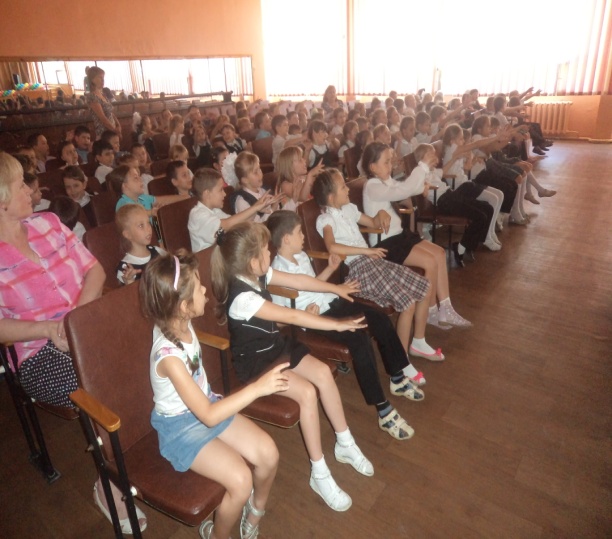 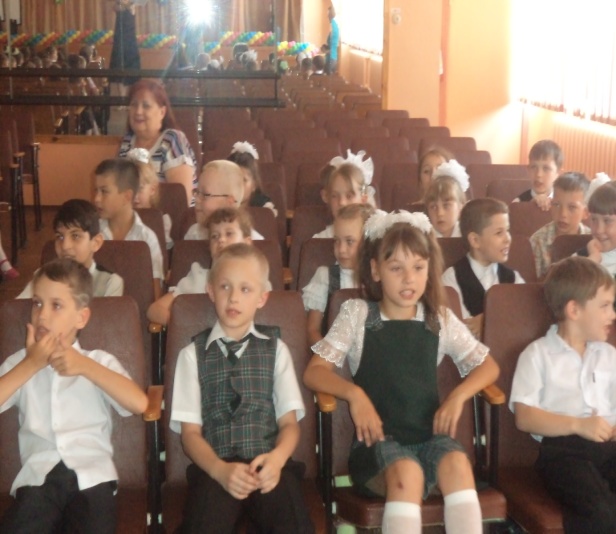 «Идёт коза по лесу»				«Шёл по крыше воробей»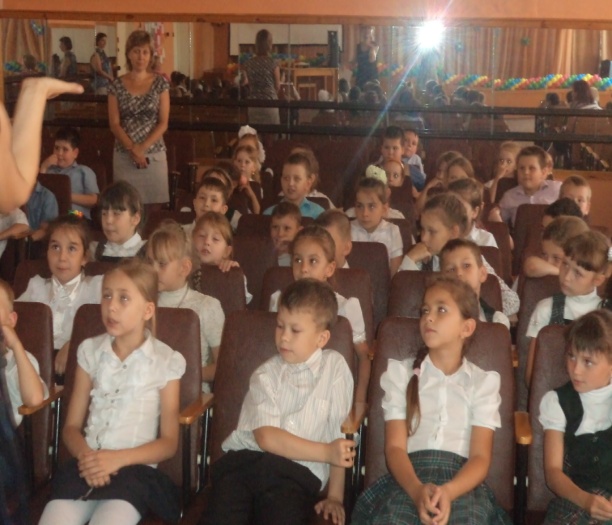 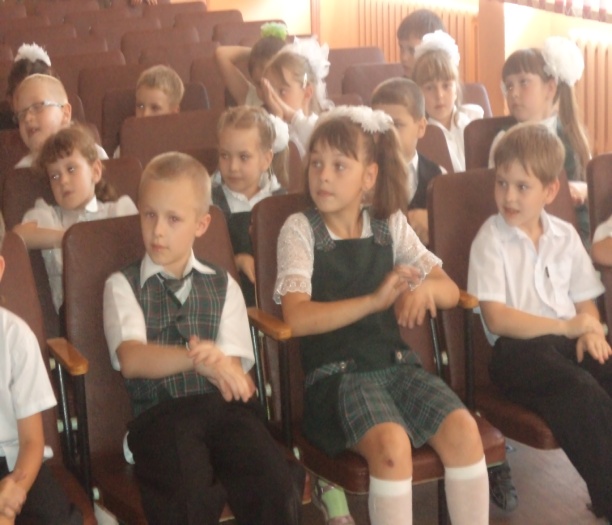 «Блин-блинчики-полблина…»			«Настроенье каково?»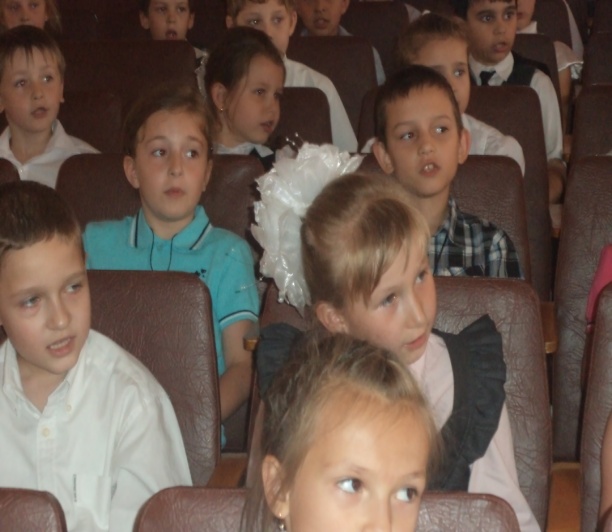 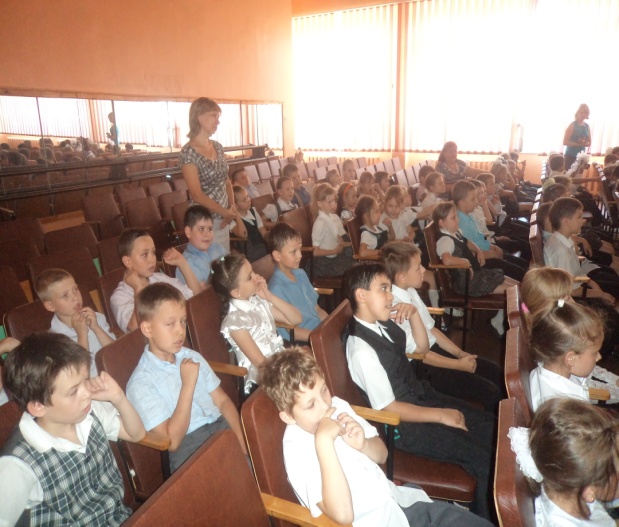 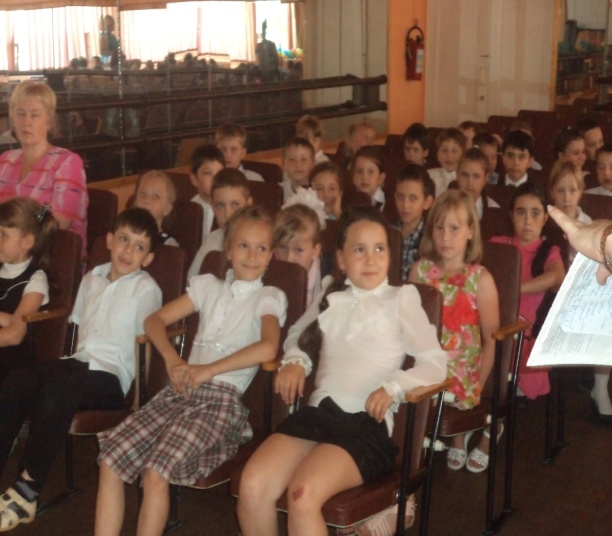 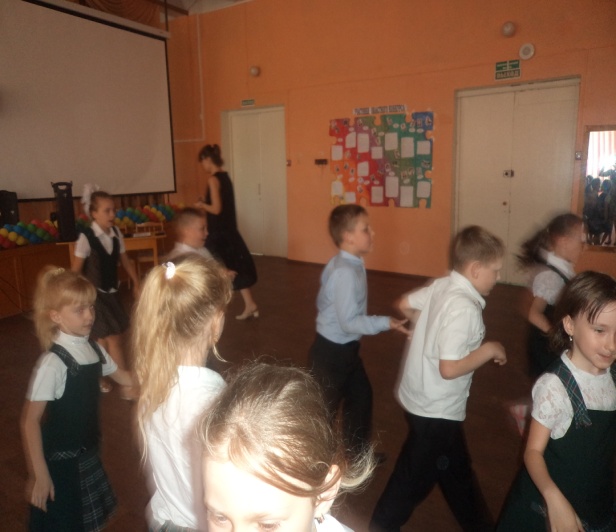        «На берегу большой реки»			«Баба сеяла горох»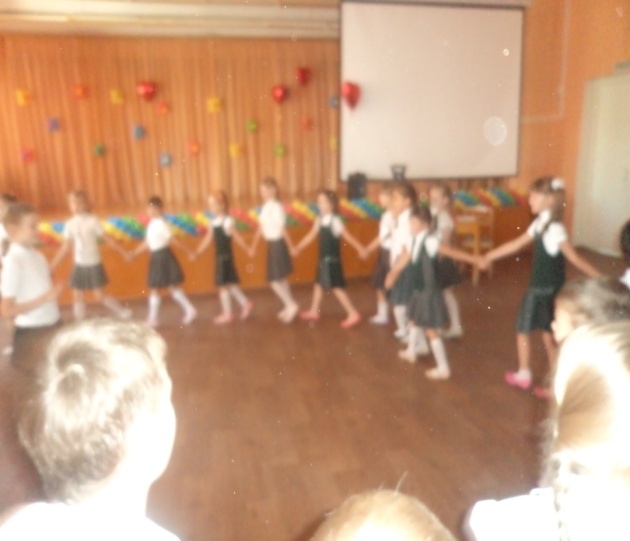 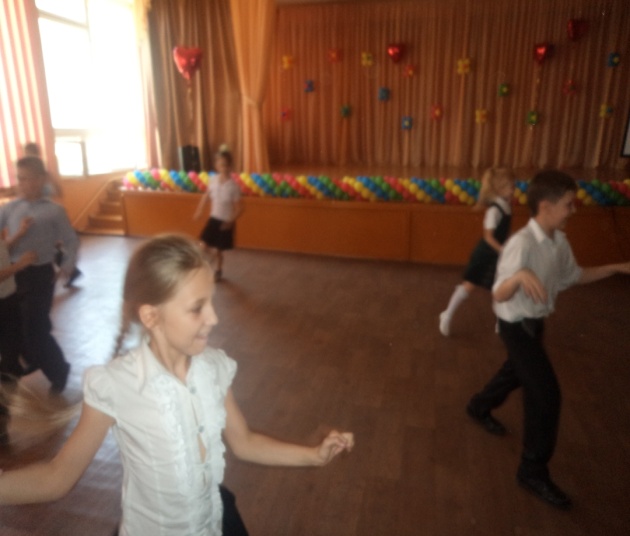 «Во поле берёза стояла»				«Бабка – Ёжка»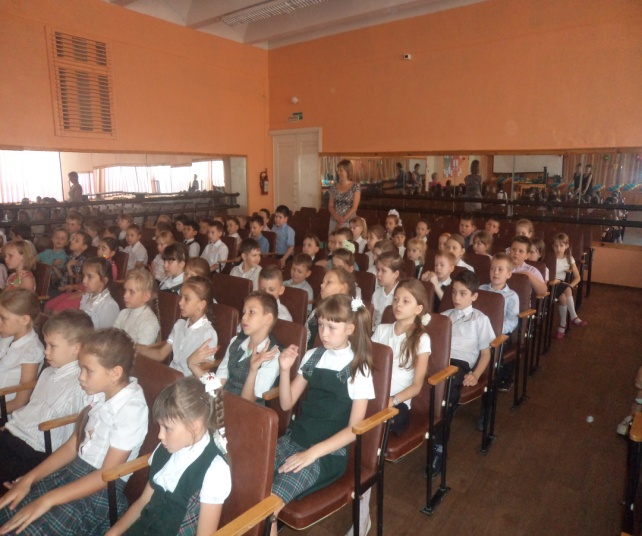 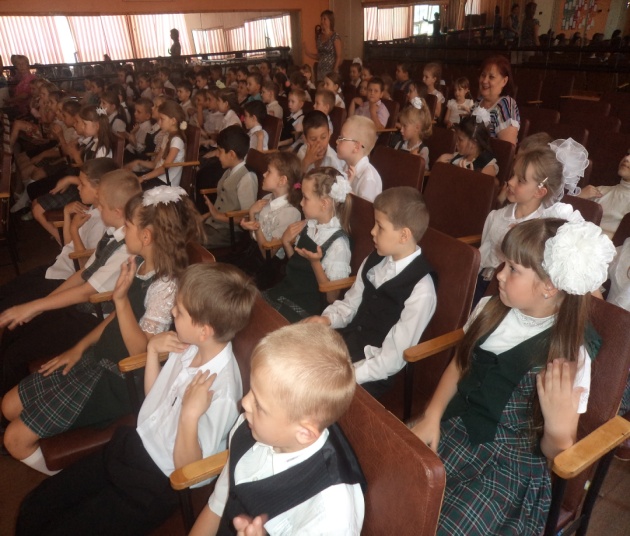 				«Купим мы, бабушка, себе курочку»Отзыв на открытое мероприятие «Фольклорный праздник для школьников».	23.05.13. в рамках авторской программы «Русское народное творчество» учитель музыки Караваева Е.Г.  подготовила и провела открытое мероприятие для параллели 1х  классов «Фольклорный праздник для школьников» (тема года: «Культурное наследие»). 	Мероприятие было направлено на решение задач становления и обогащения общей культуры детей, расширения их социального опыта, знаний о мире и о себе; ориентировано на развитие мотивации познавательной деятельности. 	Участвуя в «Фольклорном празднике», учащиеся получили представление об устном народном творчестве: стихах, играх, загадках, потешках, песнях, обрядах, т.е. осознали и прочувствовали лучшие образцы народного творчества прошлого и настоящего. В результате объединения в мероприятии 3х  важных компонентов (зрительного, слухового и двигательного) у учащихся создалось целостное представление о культурном наследии нашей страны, т.к. синкретичность народного искусства органично включает в себя устно – поэтические, драматические, музыкально – игровые и коллективные творческие действа.	Учителем использовался индивидуальный подход к личности учащихся и её развитию: формирование критериев прекрасного и безобразного, регулирование взаимоотношений участников между собой, определение норм общения как в процессе «Фольклорного праздника», так и в обычной, повседневной жизни, обучение детей гибкости сосуществования при сохранении личного достоинства, интеллигентности, дружелюбия и доброжелательности (игры, стихи – потешки «Идёт коза по лесу», «Шёл по крыше воробей», «Игра – похвала»).	Современные образовательные технологии были отражены в принципах обучения: доступности – преемственности – результативности, дифференциации, сотрудничестве и сотворчестве, привлекательности материала, деятельностной и здоровьесберегающей технологий. В результате этого художественно – творческая деятельность учащихся была представлена как познавательная, ценностно – ориентационная, преобразовательная и коммуникативная.	На протяжении мероприятия ребята знакомились с подлинным (аутентичным) фольклором: песнями, прибаутками, считалками.  Одновременно с этим учителем был введён и фольклорный способ освоения материала, основанный на игре, драматизации, на изустной передаче опыта. Любое произведение не разучивалось, а разыгрывалось (такие русские народные песни – хороводы, как «Во поле берёза стояла», «Бояре» и «Баба сеяла горох», игры «Бабка – Ёжка» и «Купим мы, бабушка, себе курочку»). Приветствовался творческий, нестандартный подход учащихся к выполнению заданий. Поэтому мероприятие получилось не как строго определённая система заданий и этапов, а как духовная жизнь ребёнка, вытекающая из его состояния, переживания и впечатления от культурного наследия своего народа. Учителя начальных классов 				Клешкова Л.А.								Каблова С.В.23.05.2013.